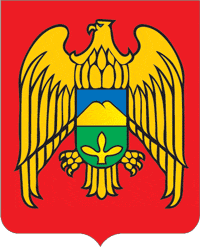 КЪЭБЭРДЭЙ-БАЛЪКЪЭР РЕСПУБЛИКЭМ И ЛЕСКЕН РАЙОНЫМ ЩЫЩ ЕРОКЪУЭ КЪУАЖЭМ СОВЕТЫМ И ЩIЫПIЭ САМОУПРАВЛЕНЭКЪАБАРТЫ-МАЛКЪАР РЕСПУБЛИКАНЫ ЛЕСКЕН РАЙОНУНУ ЭРОКЪЭ ЭЛ ЖЕР-ЖЕР САМОУПРАЛЕНИЯСЫ СОВЕТИСОВЕТ МЕСТНОГО САМОУПРАЛЕНИЯ СЕЛЬСКОГО ПОСЕЛЕНИЯ ЕРОККО ЛЕСКЕНСКОГО РАЙОНА КАБАРДИНО-БАЛКАРСКОЙ РЕСПУБЛИКИРЕШЕНИЕ №3                           УНАФЭ №3БЕГИМ №3 сессии Совета местного самоуправления сельского поселения Ерокко Лескенского муниципального района23.07.2020г.                                                                                              с.п.ЕроккоОб утверждении Положения о порядке учёта и оформления выморочного имущества в собственность с.п.Ерокко Лескенского муниципального района         В соответствии со ст. 125 части 1, п. 2 ст. 1151 части 3 Гражданского Кодекса Российской Федерации, Федеральным законом от 06.10.2003 г. №131-ФЗ "Об общих принципах организации местного самоуправления в Российской Федерации", руководствуясь Уставом с.п.Ерокко Лескенского муниципального района, Совет местного самоуправления с.п.Ерокко Лескенского муниципального района   решает:         1. Утвердить прилагаемое Положение о порядке учёта и оформления выморочного имущества в собственность с.п.Ерокко Лескенского муниципального района.        2. Разместить настоящее решение на официальном сайте местной администрации с.п. Ерокко в сети «Интернет»        3. Настоящее решение вступает в силу с момента его официального опубликования.Глава сельского поселения Ерокко                                               А.З.Барсоков                                                                              Приложениек решению Совета местного самоуправления с.п.Ерокко Лескенского муниципального района от 23.07.2020  № 3ПОЛОЖЕНИЕ
О ПОРЯДКЕ УЧЁТА И ОФОРМЛЕНИЯ ВЫМОРОЧНОГО ИМУЩЕСТВА В СОБСТВЕННОСТЬ С.П.ЕРОККО ЛЕСКЕНСКОГО МУНИЦИПАЛЬНОГО РАЙОНА.1. Общие положения1.1. Настоящее Положение "О порядке учёта и оформления выморочного имущества в собственность с.п.Ерокко Лескенского муниципального района." (далее Положение) разработано в соответствии со ст. 125 части 1, п. 2 ст. 1151 части 3 Гражданского Кодекса Российской Федерации, Федеральным законом от 06.10.2003 г. N 131-ФЗ "Об общих принципах организации местного самоуправления в Российской Федерации" с целью упорядочения учёта, сохранности, оценки и реализации выморочных жилых помещений, переходящих в порядке наследования по закону в собственность с.п.Ерокко Лескенского муниципального района.1.2. Положение устанавливает порядок принятия выморочного имущества в муниципальную собственность поселения.1.3. Положение распространяется на находящиеся в пределах муниципального образования "Майского сельского поселения" жилые помещения, в том числе отдельные квартиры, жилые дома (части жилых домов) и доли в праве на них, переходящие по праву наследования в собственность с.п.Ерокко Лескенского муниципального района.1.4. К жилым помещениям, переходящим по праву наследования в собственность с.п.Ерокко Лескенского муниципального района." по закону (далее по тексту - выморочное имущество) относятся жилые помещения, принадлежащие гражданам на праве собственности и освобождающиеся после их смерти в случае:- если отсутствуют наследники, как по закону, так и по завещанию;- если никто из наследников не имеет права наследовать или все наследники отстранены от наследования;- если никто из наследников не принял наследства, либо все наследники отказались от наследства и при этом никто из них не указал, что отказывается в пользу другого наследника;- если имущество завещано с.п.Ерокко Лескенского муниципального района или передано в собственность с.п.Ерокко Лескенского муниципального района по решению или приговору суда.2. Порядок принятия выморочного имущества в муниципальную собственность сельского поселения2.1. В соответствии с действующим законодательством выморочное имущество в виде расположенного на территории поселения жилого помещения (в том числе жилых домов и их частей) переходит в порядке наследования по закону в муниципальную собственность поселения.2.2. Документом, подтверждающим право муниципальной собственности поселения на наследство, является свидетельство о праве на наследство, выдаваемое нотариальным органом. Для приобретения выморочного имущества принятие наследства не требуется.2.3. Местная администрация с.п.Ерокко Лескенского муниципального района.:2.3.1. Готовит проекты постановлений администрации о приёме выморочного имущества в муниципальную собственность поселения с указанием о зачислении данного имущества, цели его использования и внесению в Единый реестр муниципальной собственности сельского поселения;2.3.2. Обеспечивает государственную регистрацию права муниципальной собственности поселения на выморочное имущество в органах, осуществляющих государственную регистрацию права на недвижимость и сделок с ней.2.4. Выморочное имущество в виде расположенных на территории поселения жилых помещений (в том числе жилых домов и их частей), право собственности, на которое зарегистрировано в установленном порядке, включается в жилищный фонд социального использования.3. Порядок оформления документов на выморочные жилые помещения, переходящие в порядке наследования в собственность с.п.Ерокко Лескенского муниципального района.3.1. Выявление выморочного имущества осуществляется администрацией сельского поселения, организациями, осуществляющими обслуживание и эксплуатацию жилищного фонда, управляющими компаниями. Иные организации и физические лица вправе информировать Уполномоченный орган о фактах выявления выморочного имущества.3.2. В случае выявления факта смерти гражданина, имевшего на праве собственности жилое помещение, долю в праве на него, находящиеся на территории муниципального образования, при отсутствии у умершего гражданина наследников, информация о выявлении выморочного имущества направляется в администрацию поселения в письменном виде.3.3. Организация, осуществляющая обслуживание и эксплуатацию жилищного фонда, товарищество собственников жилья при получении сведений о смерти собственника жилого помещения принимают безвозмездные меры по его сохранности.3.4. Организация, осуществляющая обслуживание и эксплуатацию жилищного фонда, товарищество собственников жилья, в срок после 6 месяцев со дня смерти гражданина, имевшего жилое помещение на праве собственности, при отсутствии у умершего наследников, направляют письменное заявление в администрацию сельского поселения.3.5. Для получения свидетельства о праве на наследство на выморочное имущество местная администрация с.п.Ерокко Лескенского муниципального района собирает следующие документы, направляя запросы в соответствующие государственные органы:- справку о смерти, выданную учреждениями ЗАГС;- выписку из домовой книги;- копию финансового лицевого счёта;- выписку из Единого государственного реестра прав на недвижимое имущество и сделок с ним (далее по тексту - Реестр), удостоверяющую внесение в Реестр записи о праве собственности умершего гражданина на жилое помещение.3.6. Указанные выше документы, а также технический паспорт и справка БТИ о стоимости или отчёт о независимой оценке выморочного имущества направляются в нотариальную контору для оформления свидетельства о праве на наследство.3.7. В случае отказа в предоставлении документов, указанных в п. 3.5. настоящего Положения по причине отсутствия необходимой информации администрация муниципального образования обращается с иском в суд о признании права муниципальной собственности с.п.Ерокко Лескенского муниципального района на выморочное имущество.3.8. Местная администрация с.п.Ерокко Лескенского муниципального района:- готовит проект постановления главы с.п.Ерокко Лескенского муниципального района о приёме в муниципальную собственность и включении в состав имущества муниципальной казны выморочного имущества после выдачи нотариусом свидетельства о праве на наследство по закону или после получения решения суда о передаче в собственность с.п.Ерокко Лескенского муниципального района выморочного имущества;- обращается в орган, осуществляющий государственную регистрацию прав на недвижимое имущество и сделок с ним, для регистрации права муниципальной собственности на жилое помещение.3.9. Сведения по жилым помещениям, являющимся выморочными, право собственности, на которые зарегистрировано за с.п.Ерокко Лескенского муниципального района вносятся в Реестр муниципального имущества, а документация, связанная с объектом недвижимости, поступает на хранение в с.п.Ерокко Лескенского муниципального района.3.10. Финансирование расходов на выявление и оформление выморочного имущества в муниципальную собственность осуществляется за счёт средств бюджета с.п.Ерокко Лескенского муниципального района.3.11. Дальнейшее использование выморочного имущества осуществляется в соответствии с законодательством Российской Федерации и нормативно - правовыми актами с.п.Ерокко Лескенского муниципального района.3.12. Охрану выморочного имущества и безопасность существования такого имущества для населения на период с его первоначального обнаружения и до передачи его в пользование, либо собственность третьим лицам после оформления его в муниципальную собственность в порядке, установленном законодательством, обеспечивает местная администрация с.п.Ерокко Лескенского муниципального района.3.13. В случае выявления имущества, переходящего в порядке наследования по закону в собственность Российской Федерации, местная администрация с.п.Ерокко Лескенского муниципального района извещает об этом налоговый орган.4. Заключительные положения4.1. В Положение могут быть внесены изменения и дополнения в связи с изменениями действующего законодательства, Устава с.п.Ерокко Лескенского муниципального района и нормативно - правовых актов сельского поселения.